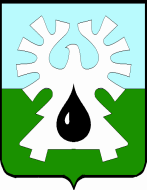 МУНИЦИПАЛЬНОЕ ОБРАЗОВАНИЕ ГОРОД УРАЙХАНТЫ-МАНСИЙСКИЙ АВТОНОМНЫЙ ОКРУГ - ЮГРА      ДУМА ГОРОДА УРАЙ       РЕШЕНИЕ  от 18 февраля 2021 года                                                                               № 12О внесении изменений в решение Думы города Урай «О проведении приема избирателей депутатами города Урай шестого созыва»В связи с изменениями в составе депутатов Думы города Урай и персональном составе лиц, замещающих муниципальные должности в Думе города Урай на постоянной основе, Дума города Урай решила:1. Внести в решение Думы города Урай от 04.10.2016 № 8 «О проведении приема избирателей депутатами города Урай шестого созыва» (в редакции решений Думы города Урай от 27.04.2018 №20, от 28.06.2018 №34) следующие изменения:1) приложение 1 изложить в новой редакции, согласно приложению 1;2) приложение 2 изложить в новой редакции, согласно приложению 2;3) дополнить пунктом 2.1. следующего содержания:«2.1. Установить, что в случае неблагоприятной эпидемиологической обстановки в городе Урай, либо введения на территории Ханты-Мансийского автономного округа-Югры режима повышенной готовности, осуществление приёма избирателей депутатами города Урай может проводиться с использованием систем видеосвязи, либо посредством электронной почты.».2. Контроль выполнения настоящего решения возложить на заместителя председателя Думы города Урай Л.Ф. Певевозкину.3. Опубликовать настоящее решение в газете «Знамя».Председатель Думы города Урай                                       Г.П. АлександроваПриложение 1к решению Думы города Урайот  18 февраля 2021 № 12«Приложение 1к решению Думы города Урайот 4 октября 2016 № 8ГРАФИК ПРИЕМА ИЗБИРАТЕЛЕЙ ДЕПУТАТАМИ ДУМЫ ГОРОДА УРАЙ VI СОЗЫВА                                                                                                               ».Приложение 2к решению Думы города Урайот  18 февраля 2021 № 12«Приложение 2к решению Думы города Урайот 4 октября 2016 № 8Графикпроведения приема избирателей председателем и заместителем председателя  Думы  города                                                                                                                                                         ».№ округаАдрес и место проведения приемовСроки и время проведения приемовФ.И.О. депутатов№ 1Физкультурно-оздоровительный комплекс "Олимп", кабинет 10 м-он "Г", дом 662-й четверг месяцас 17-00 до 19-00 час.Баев Сергей АнатольевичВеличко Александр Витальевич№ 1Физкультурно-оздоровительный комплекс "Олимп", кабинет 10 м-он "Г", дом 664-й четверг месяцас 17-00 до 19-00 час.Жигарев Евгений ВладимировичПеревозкина Лидия Федоровна№ 2МБУ ДО "Центр дополнительного образования", кабинет № 27, улица Ленина, дом 972-й четверг месяцас 17-00 до 19-00 час.Кочемазов Алексей Владимирович№ 2МБУ ДО "Центр дополнительного образования", кабинет № 27, улица Ленина, дом 974-й четверг месяцас 17-00 до 19-00 час.Бабенко Артем ВалерьевичМоряков Вячеслав Павлович№ 3МБОУ средняя общеобразовательная школа № 12, кабинет № 104, микрорайон 2, дом 822-й четверг месяцас 17-00 до 19-00 час.Стадухина Мария ИвановнаТулупов Алексей Юрьевич№ 3МБОУ средняя общеобразовательная школа № 12, кабинет № 104, микрорайон 2, дом 824-й четверг месяцас 17-00 до 19-00 час.Злыгостев Сергей Иванович№ 4МБОУ средняя общеобразовательная школа № 5, кабинет № 114, микрорайон 3, дом 42-й четверг месяцас 17-00 до 19-00 час.Акчурин Марат РаисовичСвиридов Денис Петрович№ 4МБОУ средняя общеобразовательная школа № 5, кабинет № 114, микрорайон 3, дом 44-й четверг месяцас 17-00 до 19-00 час.Александрова Галина ПетровнаЗайцев Виктор ИвановичМазитов Рустам Зуфарович№п/пФ.И.О.ВремяпроведенияприемаМесто проведения приема1.Александрова Галина Петровнакаждую средус 17.00 до 19.00 час. микрорайон 2, дом 60,  каб. № 4052. ПеревозкинаЛидия Фёдоровнакаждый вторникс 17.00 до 19.00 час.микрорайон 2, дом 60, каб. № 403